R= Repetition		D= Definition		E= ExampleNAMEROUND_____   LEVEL_____ROUND_____   LEVEL_____ROUND_____   LEVEL_____ROUND_____   LEVEL_____ROUND_____   LEVEL_____ROUND_____   LEVEL_____ROUND_____   LEVEL_____ROUND_____   LEVEL_____ROUND_____   LEVEL_____ROUND_____   LEVEL_____ROUND_____   LEVEL_____ROUND_____   LEVEL_____ROUND_____   LEVEL_____ROUND_____   LEVEL_____ROUND_____   LEVEL_____ROUND_____   LEVEL_____ROUND_____   LEVEL_____ROUND_____   LEVEL_____ROUND_____   LEVEL_____ROUND_____   LEVEL_____ROUND_____   LEVEL_____ROUND_____   LEVEL_____ROUND_____   LEVEL_____ROUND_____   LEVEL_____ROUND_____   LEVEL_____ROUND_____   LEVEL_____ROUND_____   LEVEL_____◄Given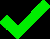 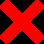 ◄spelledRRRDDDEEERRRDDDEEERRRDDDEEE◄Given◄spelledRRRDDDEEERRRDDDEEERRRDDDEEE◄Given◄spelledRRRDDDEEERRRDDDEEERRRDDDEEE◄Given◄spelledRRRDDDEEERRRDDDEEERRRDDDEEE◄Given◄spelledRRRDDDEEERRRDDDEEERRRDDDEEE◄Given◄spelledRRRDDDEEERRRDDDEEERRRDDDEEE◄Given◄spelledRRRDDDEEERRRDDDEEERRRDDDEEE◄Given◄spelledRRRDDDEEERRRDDDEEERRRDDDEEE◄Given◄spelledRRRDDDEEERRRDDDEEERRRDDDEEE◄Given◄spelledRRRDDDEEERRRDDDEEERRRDDDEEE